7 марта 2021г. в спортивном зале ЦКР п.Ивня прошел 18 традиционный турнир по дзюдо среди младших юношей, посвященный памяти капитана милиции, сотрудника СОБР, Михайлова А.А. в турнире приняли участие 148 спортсменов из Курской и Белгородской областей. Наш район представляли 9 юношей. Борьба велась на трех татами в девяти весовых категориях. В весовой категории 35кг. Третье место занял воспитанник ДЮСШ Греховодов Павел. Победители были награждены кубками, медалями и грамотами, призеры – ценными призами. 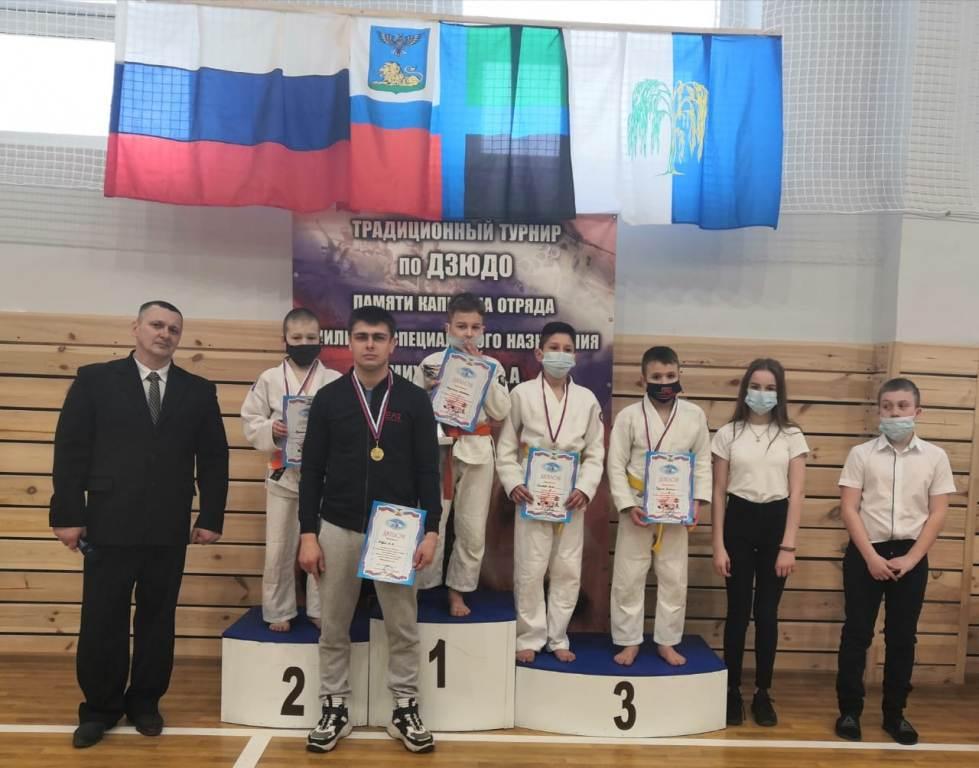 